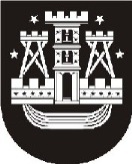 KLAIPĖDOS MIESTO SAVIVALDYBĖS TARYBASPRENDIMASDĖL LEIDIMO PRIVATIZUOTI (PIRKTI) GYVENAMĄSIAS PATALPAS (N). birželio 27 d. Nr. T2-161KlaipėdaVadovaudamasi Lietuvos Respublikos vietos savivaldos įstatymo (Žin., 1994, Nr. 55-1049; 2008, Nr. 113-4290, Nr. 137-5379; 2009, Nr. 77-3165; 2010, Nr. 25-1177, Nr. 51-2480, Nr. 86-4525; 2011, Nr. 52-2504; 2012, Nr. 136-6958) 16 straipsnio 2 dalies 26 punktu, Lietuvos Respublikos valstybės paramos būstui įsigyti ar išsinuomoti ir daugiabučiams namams atnaujinti (modernizuoti) įstatymo (Žin., 1992, Nr. 14-378; 2002, Nr. 116-5188; 2008, Nr. 120-4544; 2010, Nr. 125-6376) 12 straipsnio 1 dalies 2 punktu, 2 dalies 1 ir 3 punktais, Klaipėdos miesto savivaldybės taryba nusprendžia:1. Leisti privatizuoti (pirkti) savivaldybei nuosavybės teise priklausančias gyvenamąsias patalpas:1.1. R. Š., (duomenys neskelbtini), Klaipėdoje, 87,32 kv. metro ploto gyvenamosios patalpos, unikalus Nr. (duomenys neskelbtini), namo statybos metai – 1994. Kaina – 10700,20 Lt (dešimt tūkstančių septyni šimtai litų 20 ct);1.2. R. K., (duomenys neskelbtini), Klaipėdoje, 12,26 kv. metro ploto kambarys su bendro naudojimo patalpomis, unikalus Nr. (duomenys neskelbtini), namo statybos metai – 1972. Kaina – 16000 Lt (šešiolika tūkstančių litų).2. Pripažinti ekonomiškai nenaudingas remontuoti ar rekonstruoti per 60 procentų fiziškai nusidėvėjusias savivaldybei nuosavybės teise priklausančias gyvenamąsias patalpas (duomenys neskelbtini), Klaipėdoje, 31,64 kv. metro ploto, su bendro naudojimo patalpomis, unikalus Nr. (duomenys neskelbtini), namo statybos metai – 1920, nusidėvėjimas – 67 procentai, ir leisti jas privatizuoti (pirkti) D. K. už kainą – 53000 Lt (penkiasdešimt trys tūkstančiai litų).Šis sprendimas gali būti skundžiamas Lietuvos Respublikos administracinių bylų teisenos įstatymo nustatyta tvarka Klaipėdos apygardos administraciniam teismui.Savivaldybės meras Vytautas Grubliauskas